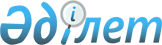 Астана қаласы мәслихатының 2004 жылғы 24 желтоқсандағы N 104/15-III "Астана қаласының 2005 жылға арналған бюджеті туралы" (2004 жылдың 29 желтоқсанында Астана қаласының Әділет департаментінде N 367 болып тіркелген) шешіміне өзгерістер мен толықтырулар енгізу туралы
					
			Күшін жойған
			
			
		
					Астана қаласы мәслихатының 2005 жылғы 30 қыркүйектегі N 183/22-ІІІ шешімі. Астана қаласының Әділет департаментінде 2005 жылғы 22 қазанда N 415 тіркелді. Күші жойылды - Астана қаласы мәслихатының 2006 жылғы 21 қыркүйектегі N 285/35-ІІІ шешімімен




Ескерту - Астана қаласы мәслихатының






2006 жылғы 21 қыркүйектегі N 285/35-ІІІ шешімінен






Үзінді:





      Заңнамалық нормалардың өзгеруiне және жекелеген шешiмдердiң қолданыс мерзiмдерiнiң өтуiне байланысты Астана қаласының мәслихаты шешiм қабылдады:






      1. Қосымшаға сәйкес Астана қаласы мәслихатының кейбiр шешiмдерiнiң күшi жойылған деп танылсын.






      2. Осы шешiм қабылданған күннен бастап күшiне енедi.





      Астана қаласы мәслихатының






      сессия төрағасы





      Астана қаласы мәслихатының






      хатшысы





Астана қаласы мәслихатының    






2006 жылғы 21 қыркүйектегi    






N 285/35-IIІ шешiміне қосымша  





Астана қаласы мәслихатының күшiн жойған кейбiр






шешiмдерiнiң тiзiмi





      ...






      14. Астана қаласы мәслихатының 2005 жылғы 30 қыркүйектегi N 183/22-III "Астана қаласы мәслихатының 2004 жылғы 24 желтоқсандағы N 104/15-III "Астана қаласының 2005 жылға арналған бюджетi туралы" шешiмiне өзгертулер мен толықтырулар енгiзу туралы" шешiмi (Нормативтiк-құқықтық актiлердi мемлекеттiк тiркеу реестрiнде 415 нөмiрмен тiркелген, 2005 жылғы 5 қарашада "Астана хабары" газетiнде, 2005 жылғы 8 қарашада "Вечерняя Астана" газетiнде жарияланды);






      ...





      Астана қаласы мәслихатының хатшысы






________________________________________



      Астана қаласы әкімдігі ұсынған "Астана қаласы мәслихатының 2004 жылғы 24 желтоқсандағы N 104/15-III "Астана қаласының 2005 жылға арналған бюджеті туралы" шешіміне өзгерістер мен толықтырулар енгізу туралы" шешімінің жобасын қарай келе, Астана қаласының мәслихаты 

ШЕШТІ

:



      Астана қаласы мәслихатының 2004 жылғы 24 желтоқсандағы 
 N 104/15-III 
 "Астана қаласының 2005 жылға арналған бюджеті туралы" (2004 жылдың 29 желтоқсанында Астана қаласының Әділет департаментінде N 367 болып тіркелген, "Астана хабары" газетінің 2005 жылғы 27 қаңтардағы 13-нөмірінде, 2005 жылғы 3 ақпандағы 16-нөмірінде, "Вечерняя Астана" газетінің 2005 жылғы 22 қаңтардағы 9-10-нөмірлерінде жарияланған), 2005 жылғы 17 ақпандағы 
 N 118/16-ІІІ 
 "Астана қаласының 2005 жылға арналған бюджеті туралы" 2004 жылғы 24 желтоқсандағы N 104/15-III Астана қаласы мәслихатының шешіміне өзгерістер мен толықтырулар енгізу туралы" (2005 жылдың 1 наурызында Астана қаласының Әділет департаментінде N 378 болып тіркелген, "Астана хабары" газетінің 2005 жылғы 26 наурыздағы 40-41-нөмірлерінде, "Вечерняя Астана" газетінің 2005 жылғы 26 наурыздағы 44-45-нөмірлерінде жарияланған), 2005 жылғы 26 мамырдағы 
 N 140/18-ІІІ 
 "Астана қаласы мәслихатының 2004 жылғы 24 желтоқсандағы N 104/15-III "Астана қаласының 2005 жылға арналған бюджеті туралы" (2005 жылдың 15 маусымында Астана қаласының Әділет департаментінде N 392 болып тіркелген), 2005 жылғы 30 маусымдағы 
 N 158/20-ІІІ 
 "Астана қаласы мәслихатының 2004 жылғы 24 желтоқсандағы N 104/15-III "Астана қаласының 2005 жылға арналған бюджеті туралы" (2005 жылдың 4 тамызында Астана қаласының Әділет департаментінде N 405 болып тіркелген, "Астана хабары" газетінің 2005 жылғы 9 тамыздағы 108-нөмірінде, "Вечерняя Астана" газетінің 2005 жылғы 9 тамыздағы 121-нөмірінде жарияланған) шешімдеріне мына өзгерістер мен толықтырулар енгізілсін:




      1) 
 1-тармақтағы 
 "78 479 308" цифрлары "79 491 140" цифрларымен ауыстырылсын;



      "32 571 938" цифрлары "33 088 962" цифрларымен ауыстырылсын;



      "491 505" цифрлары "944 481" цифрларымен ауыстырылсын;



      "4 115 355" цифрлары "4 145 355" цифрларымен ауыстырылсын;



      "41 300 510" цифрлары "41 312 342" цифрларымен ауыстырылсын;



      "84 218 413" цифрлары "85 105 051" цифрларымен ауыстырылсын;



      "(-5 739 105)" цифрлары "(-5 613 911)" цифрларымен ауыстырылсын;



      "1 350 002" цифрлары "1 424 076" цифрларымен ауыстырылсын;



      "1 350 002" цифрлары "1 424 076" цифрларымен ауыстырылсын;



      "(-7 139 107)" цифрлары "(-7 087 987)" цифрларымен ауыстырылсын;



      "7 139 107" цифрлары "7 087 987" цифрларымен ауыстырылсын;



      2) 1-тармақ мына мазмұндағы 8), 9) тармақшалармен толықтырылсын:



      "8) 1 485 233 мың теңге қарызды өтеу";



      "9) 1 485 233 мың теңге борышты өтеу";




      3) 
 6 тармақтағы 
 "195 344" цифрлары "263 826" цифрларымен, "230 000" цифрлары "176 000" цифрларымен ауыстырылсын;




      4) аталған шешімнің 1, 4, 5-қосымшалары осы шешімнің 1, 2, 3-қосымшаларына сәйкес жаңа редакцияда баяндалсын.


      Астана қаласының мәслихаты




      сессиясының төрағасы



      Астана қаласы




      мәслихатының хатшысы


      Келісілген:

      Астана қаласы Экономика



      және бюджеттік жоспарлау



      департаментінің директоры

      Астана қаласы Қаржы



      департаментінің директоры

                                       "Астана қаласы мәслихатының



                                       2004 жылғы 24 желтоқсандағы



                                              N 104/15-III



                                       Астана қаласының 2005 жылға



                                         арналған бюджеті туралы



                                       шешіміне өзгерістер енгізу



                                          туралы" Астана қаласы



                                               мәслихатының



                                       2005 жылғы 30 қыркүйектегі



                                          N 183/22-ІІІ шешіміне



                                                 1-қосымша

                                        Астана қаласы мәслихатының



                                       2004 жылғы 24 желтоқсандағы



                                               N 104/15-III



                                       "Астана қаласының 2005 жылға



                                         арналған бюджеті туралы"



                                            шешіміне 1-қосымша




          

Астана қаласының 2005 жылға арналған бюджеті


      

Астана қаласы мәслихатының хатшысы


                                       "Астана қаласы мәслихатының



                                       2004 жылғы 24 желтоқсандағы



                                              N 104/15-III



                                       Астана қаласының 2005 жылға



                                         арналған бюджеті туралы



                                       шешіміне өзгерістер енгізу



                                          туралы" Астана қаласы



                                               мәслихатының



                                       2005 жылғы 30 қыркүйектегі



                                          N 183/22-ІІІ шешіміне



                                                 2-қосымша

                                        Астана қаласы мәслихатының



                                       2004 жылғы 24 желтоқсандағы



                                               N 104/15-III



                                       "Астана қаласының 2005 жылға



                                         арналған бюджеті туралы"



                                            шешіміне 4-қосымша




 

           2005 жылға арналған Астана қаласының




    "Алматы" ауданының бюджеттік бағдарламаларының тізімі



      Астана қаласы мәслихатының хатшысы


                                       "Астана қаласы мәслихатының



                                       2004 жылғы 24 желтоқсандағы



                                              N 104/15-III



                                       Астана қаласының 2005 жылға



                                         арналған бюджеті туралы



                                       шешіміне өзгерістер енгізу



                                          туралы" Астана қаласы



                                               мәслихатының



                                       2005 жылғы 30 қыркүйектегі



                                          N 183/22-ІІІ шешіміне



                                                 3-қосымша

                                        Астана қаласы мәслихатының



                                       2004 жылғы 24 желтоқсандағы



                                               N 104/15-III



                                       "Астана қаласының 2005 жылға



                                         арналған бюджеті туралы"



                                            шешіміне 5-қосымша




 

             2005 жылға арналған Астана қаласының 




     Сарыарқа»ауданының бюджеттік бағдарламаларының тізімі


      

Астана қаласы мәслихатының хатшысы


					© 2012. Қазақстан Республикасы Әділет министрлігінің «Қазақстан Республикасының Заңнама және құқықтық ақпарат институты» ШЖҚ РМК
				
Санат

Сынып

Сыныпша

Атауы

Сомасы



мың теңге

1

2

3

4

5

1. Кірістер

79 491 140

1

Салық түсімдері

33 088 962

1

Табыс салығы

11 601 674

2

Жеке табыс салығы

11 601 674

3

Әлеуметтiк салық

16 046 165

1

Әлеуметтік салық

16 046 165

4

Меншiкке салынатын салықтар

3 833 023

1

Мүлiкке салынатын салықтар

3 101 445

3

Жер салығы

408 546

4

Көлiк құралдарына салынатын салық

323 032

5

Тауарларға, жұмыстарға және қызметтер көрсетуге салынатын ішкі салықтар

985 058

2

Акциздер

240 800

3

Табиғи және басқа ресурстарды пайдаланғаны үшiн түсетiн түсiмдер

458 136

4

Кәсiпкерлiк және кәсiби қызметтi жүргiзгенi үшiн алынатын алымдар

286 122

7

Басқа да салықтар

40

1

Басқа да салықтар

40

8

Заңдық мәнді іс-әрекеттерді жасағаны үшін және (немесе) оған уәкілеттігі бар мемлекеттік органдардың немесе лауазымды тұлғалардың құжаттар бергені үшін алынатын міндетті төлемдер

623 002

1

Мемлекеттік баж

623 002

2

Салықтан тыс түсімдер

944 481

1

Мемлекеттік меншіктен кірістер

376 656

1

Мемлекеттік кәсіпорындарының таза кірісі бөлігіндегі түсімдер

78 252

3

Мемлекеттік меншігіндегі жататын акциялардың мемлекеттік пакетіне дивидендтер

56 596

5

Мемлекет меншігіндегі мүлікті жалға беруден түсетін кірістер

43 808

7

Мемлекеттік бюджеттен берілген несиелер бойынша сыйақылар (мүдделер)

48 000

9

Мемлекеттік меншіктен өзге де кірістер

150 000

3

Мемлекеттік бюджеттен қаржыландырылатын мемлекеттік мекемелер ұйымдастыратын мемлекеттік сатып алуды жүргізуден ақшалардың түсімдері

970

1

Мемлекеттік бюджеттен қаржыландырылатын мемлекеттік мекемелер ұйымдастыратын мемлекеттік сатып алуды жүргізуден ақшалардың түсімдері

970

4

Мемлекеттік бюджеттен қаржыландырылатын, сондай-ақ Қазақстан Республикасы Ұлттық Банкінің бюджетінен (шығыстар сметасынан) ұсталатын және қаржыландырылатын мемлекеттік мекемелер салатын айыппұлдар, өсімпұлдар, санкциялар, өндіріп алулар

135 481

1

Мемлекеттік бюджеттен қаржыландырылатын, сондай-ақ Қазақстан Республикасы Ұлттық Банкінің бюджетінен (шығыстар сметасынан) ұсталатын және қаржыландырылатын мемлекеттік мекемелер салатын айыппұлдар, өсімпұлдар, санкциялар, өндіріп алулар

135 481

6

Басқа салықтан тыс түсімдер

431 374

1

Басқа салықтан тыс түсімдер

431 374

3

Негізгі капиталды сатудан түсетін түсімдер

4 145 355

1

Мемлекеттік мекемелерге бекітілген мемлекеттік мүліктерді сату 

687 800

1

Мемлекеттік мекемелерге бекітілген мемлекеттік мүліктерді сату 

687 800

3

Жерді және материалды емес активтерді сату

3 457 555

1

Жерді сату

3 457 555

4

Ресми трансферттерден түсетін түсімдер

41 312 342

2

Мемлекеттік басқарудың жоғары тұрған органдарынан түсетін трансферттер

41 312 342

1

Республикалық бюджеттен түсетін трансферттер

41 312 342

Функционалдық топ

Функционалдық топ

Функционалдық топ

Функционалдық топ

Сомасы,



мың теңге

Бюджеттік бағдарламалардың әкiмшiсi

Бюджеттік бағдарламалардың әкiмшiсi

Бюджеттік бағдарламалардың әкiмшiсi

Сомасы,



мың теңге

Бағдарлама

Бағдарлама

Сомасы,



мың теңге

Атауы

Сомасы,



мың теңге

1

2

3

4

5

II Шығыстар

85 105 051

01

Жалпы сипаттағы мемлекеттiк қызметтер көрсету

844 425

111

Республикалық маңызы бар қала, астана мәслихатының аппараты

47 436

001

Республикалық маңызы бар қала, астана мәслихатының қызметін қамтамасыз ету

47 436

121

Республикалық маңызы бар қаланың, астана әкімінің аппараты

291 001

001

Республикалық маңызы бар қаланың, астана әкімінің қызметін қамтамасыз ету

291 001

123

Қаладағы аудан, аудандық маңызы бар қала, кент, ауыл (село), ауылдық (селолық) округ әкімінің аппараты

230 998

001

Қаладағы ауданның, аудандық маңызы бар қаланың, кенттің, ауылдың (селоның), ауылдық (селолық) округтің әкімі аппаратының қызметін қамтамасыз ету

230 998

356

Республикалық маңызы бар қала, астананың қаржы департаменті (басқармасы)

171 123

001

Қаржы департаментінің (басқармасының) қызметін қамтамасыз ету

108 181

003

Салық салу мақсатында мүлікті бағалауды жүргізу

4 902

004

Біржолғы талондарды беру жөніндегі жұмысты және біржолғы талондарды іске асырудан сомаларды жинаудың толықтығын қамтамасыз етуді ұйымдастыру

24 839

010

Коммуналдық меншікті  жекешелендіруді ұйымдастыру

1 900

011

Коммуналдық меншікке түскен мүлікті есепке алу, сақтау, бағалау және сату

31 301

357

Республикалық маңызы бар қала, астананың экономика және бюджеттік жоспарлау департаменті (басқармасы)

103 867

001

Экономика және бюджеттік жоспарлау департаментінің (басқармасының) қызметін қамтамасыз ету

103 867

02

Қорғаныс

93 334

350

Республикалық маңызы бар қала, астананың жұмылдыру дайындығы және төтенше жағдайлар департаменті (басқарма) 

93 334

001

Жұмылдыру дайындығы және төтенше жағдайлар департаментінің (басқармасының) қызметін қамтамасыз ету

25 324

003

Жалпыға бiрдей әскери мiндеттi атқару шеңберiндегi iс-шаралар

18 490

004

Республикалық маңызы бар қала, астананың азаматтық қорғаныс іс-шаралары

4 158

005

Республикалық маңызы бар қала, астананың жұмылдыру дайындығы және жұмылдыру

6 941

006

Республикалық маңызы бар қала, астана ауқымындағы төтенше жағдайлардың алдын-алу және оларды жою

38 421

03

Қоғамдық тәртіп, қауіпсіздік, құқық, сот, қылмыстық-атқару қызметі

2 365 532

352

Республикалық маңызы бар қала, астана бюджетінен қаржыландырылатын ішкі істердің атқарушы органы

2 176 182

001

Республикалық маңызы бар қала, астана бюджетінен қаржыландырылатын ішкі істердің атқарушы органының қызметін қамтамасыз ету

2 093 531

002

Республикалық маңызы бар қаланың, астананың аумағында қоғамдық тәртіпті қорғау және қоғамдық қауіпсіздікті қамтамасыз ету

78 766

003

Қоғамдық тәртіпті қорғауға қатысатын азаматтарды көтермелеу 

3 885

368

Республикалық маңызы бар қала, астананың жолаушылар көлігі және автомобиль жолдары департаменті (басқармасы)

189 350

007

Елді мекендерде жол жүру қозғалысын реттеу бойынша жабдықтар мен құралдарды іске қосу

189 350

04

Бiлiм беру

9 539 981

353

Республикалық маңызы бар қала, астананың денсаулық сақтау департаменті (басқарма)

138 308

002

Орта кәсіптік білімді мамандарды даярлау

119 859

003

Кадрлардың біліктілігін арттыру және қайта даярлау

18 449

359

Республикалық маңызы бар қала, астананың дене шынықтыру және спорт басқармасы (бөлімі)

340 153

006

Балалар мен жеткiншектерге спорт бойынша қосымша бiлiм беру

340 153

360

Республикалық маңызы бар қала, астананың білім беру департаменті (басқармасы)

4 547 642

001

Білім беру департаментінің (басқармасының) қызметін қамтамасыз ету

39 717

003

Жалпы білім беру

2 750 094

004

Арнаулы бiлiм беру бағдарламалары бойынша жалпы бiлiм беру

50 805

005

Мамандандырылған бiлiм беру ұйымдарында дарынды балаларға жалпы бiлiм беру

48 287

006

Орта білім жүйесін ақпараттандыру

31 575

007

Республикалық маңызы бар қала, астананың мемлекеттiк бiлiм беру ұйымдары үшiн оқулықтар сатып алу және жеткiзу

141 618

008

Балалар мен жасөспірімдер үшін қосымша білім беру

151 354

010

Жергілікті деңгейде бастапқы кәсіптік білім беру

217 358

011

Жергілікті деңгейде орта кәсіптік білімі бар мамандарды даярлау

321 620

012

Кадрлардың біліктілігін арттыру және оларды қайта даярлау

36 552

013

Балалар мен жасөспiрiмдердiң психикалық денсаулығын зерттеу және халыққа психологиялық-медициналық-педагогикалық кеңестік көмек көрсету

19 390

014

Дамуында проблемалары бар балалар мен жасөспірімдерді оңалту және әлеуметтік бейімдеу

22 363

018

Балаларды мектепке дейін тәрбиелеу және оқыту

716 909

373

Республикалық маңызы бар қала, астананың  құрылыс департаменті (басқармасы)

4 513 878

005

Білім беру объектілерін дамыту

4 513 878

05

Денсаулық сақтау

7 530 072

353

Республикалық маңызы бар қала, астананың денсаулық сақтау департаменті (Басқарма)

5 980 970

001

Денсаулық сақтау департаментінің (басқармасының) қызметін қамтамасыз ету

46 763

004

Бастапқы медициналық-санитарлық көмек көрсету мамандарының және денсаулық сақтау ұйымдарының жіберуіне байланысты стационарлық медициналық көмек көрсету

2 734 216

005

Жергілікті денсаулық сақтау ұйымдары үшін қанды, оның құрамдарын және дәрілерді өндіру

134 692

006

Ана мен баланы қорғау

70 501

007

Салауатты өмір сүруді насихаттау

8 357

008

Аурулардың бөлек түрлері бойынша халықты дәрі-дәрмекпен қамтамасыз ету

320 343

009

Айналадағылар үшін қауіп төндіретін және әлеуметтік-елеулі аурулармен ауыратын адамдарға медициналық көмек көрсету

1 411 983

010

Халыққа бастапқы медициналық-санитралық көмек көрсету

881 001

011

Жедел және шұғыл көмек көрсету

264 672

012

Төтенше жағдайларда халыққа медициналық көмек көрсету 

49 160

013

Патологоанатомиялық союды жүргізу

57 542

016

Елді мекен шегінен тыс жерлерге жазылуға тегін және жеңілдетілген жол жүрумен қамтамасыз ету

1 740

369

Республикалық маңызы бар қала, астананың мемлекеттік санитарлық-эпидемиологиялық қадағалау департаменті (басқармасы)

258 853

001

Мемлекеттік санитарлық-эпидемиологиялық қадағалау департаментінің (басқармасының) қызметін қамтамасыз ету

77 183

002

Жергілікті деңгейде халықтың санитарлық-эпидемиологиялық әл-ауқаты

181 670

373

Республикалық маңызы бар қала, астананың құрылыс департаменті (басқармасы)

1 290 249

008

Денсаулық сақтау объектілерін дамыту

1 290 249

06

Әлеуметтiк көмек және әлеуметтiк қамсыздандыру

2 937 593

123

Қаладағы аудан, аудандық маңызы бар қала, кент, ауыл (село), ауылдық (селолық) округ әкімінің аппараты

16 630

003

Мұқтаж азаматтарға үйінде әлеуметтік көмек көрсету

16 630

355

Республикалық маңызы бар қала, астананың жұмыспен қамту және әлеуметтік бағдарламалар департаменті (басқармасы)

1 149 066

001

Жұмыспен қамту және әлеуметтік бағдарламалар департаментінің (басқармасының) қызметін қамтамасыз ету

63 406

002

Жалпы үлгідегі мүгедектер мен қарттарды әлеуметтік қамтамасыз ету

350 987

003

Еңбекпен қамту бағдарламасы

88 700

006

Мемлекеттік атаулы әлеуметтік көмек

35 515

007

Тұрғын үй көмегі

28 879

008

Жергілікті өкілетті органдардың шешімі бойынша азаматтардың жекелеген топтарына әлеуметтік көмек

455 222

009

Мүгедектерді әлеуметтік қолдау

50 069

013

Жәрдемақылар мен басқа да әлеуметтік төлемдерді есептеу, төлеу және жеткізу жөніндегі қызмет көрсетулерге төлем жүргізу

1 750

016

Белгілі тұрағы жоқ адамдардың әлеуметтік бейімделуі

45 004

017

Ұлы Отан соғысының мүгедектері мен қатысушыларына біржолғы көмекті төлеу және жол жүруді қамтамасыз ету 

29 534

360

Республикалық маңызы бар қала, астананың білім беру департаменті (басқармасы)

271 897

016

Жетiм балаларды, ата-анасының қамқорлығынсыз қалған балаларды әлеуметтiк қамсыздандыру

252 026

017

Білім беру ұйымдарының күндізгі оқу нысанының оқушылары мен тәрбиеленушілерін әлеуметтік қолдау

19 871

373

Республикалық маңызы бар қала, астананың құрылыс департаменті (басқармасы)

1 500 000

010

Әлеуметтік қамтамасыз ету объектілерін дамыту

1 500 000

07

Тұрғын үй-коммуналдық шаруашылық

33 993 202

123

Қаладағы аудан, аудандық маңызы бар қала, кент, ауыл (село), ауылдық (селолық) округ әкімінің аппараты

3 903 278

008

Елді мекендерде көшелерді жарықтандыру

190 936

009

Елді мекендердің санитариясын қамтамасыз ету

1 547 114

010

Жерлеу орындарын күтіп-ұстау және туысы жоқ адамдарды жерлеу

13 612

011

Елді мекендерді абаттандыру және көгалдандыру

2 151 616

371

Республикалық маңызы бар қала, астананың энергетика және коммуналдық шаруашылық департаменті (басқармасы) 

15 092 393

001

 Энергетика және коммуналдық шаруашылық департаментінің (басқармасының) қызметін қамтамасыз ету 

54 105

005

Коммуналдық шаруашылық объектілерін дамыту 

11 839 759

006

Сумен жабдықтау және су қашыртқы жүйелерінің жұмыс істеуі  

195 672

007

Сумен жабдықтау жүйелерін дамыту  

3 002 857

373

Республикалық маңызы бар қала, астананың құрылыс департаменті (басқармасы) 

11 858 071

012

Тұрғын үй құрылысы

6 200 160

013

Абаттандыру объектілерін дамыту

5 657 911

374

Республикалық маңызы бар қала, астананың тұрғын үй департаменті (басқармасы) 

3 139 460

001

Тұрғын үй департаментінің (басқармасының) қызметін қамтамасыз ету 

19 667

003

Бөлек санаттағы азаматтарды тұрғын үймен қамтамасыз ету 

616 472

005

Мемлекет қажеттіліктер үшін жер учаскелерін алу, оның ішінде сатып алу жолымен, және осыған байланысты жылжымайтын мүлікті шеттету   

2 190 626

006

Мемлекеттік тұрғын үй қорын сақтауды ұйымдастыру 

312 695

08

Мәдениет, спорт, туризм және ақпараттық кеңістiк

5 843 740

123

Қаладағы аудан, аудандық маңызы бар қала, кент, ауыл (село), ауылдық (селолық) округ әкімі

3 000

006

Мәдениет мекемелерін материалдық-техникалық қамтамасыз ету

3 000

358

Республикалық маңызы бар қала, астананың мұрағат және құжаттар басқармасы (бөлімі)

52 787

001

Мұрағат және құжаттар басқармасының (бөлімінің) қызметін қамтамасыз ету

10 774

002

Мұрағат қорының сақталуын қамтамасыз ету

42 013

359

Республикалық маңызы бар қала, астананың дене шынықтыру және спорт басқармасы (бөлімі)

793 886

001

Дене шынықтыру және спорт басқармасының (бөлімінің) қызметін қамтамасыз ету

12 020

003

Республикалық маңызы бар қала, астана деңгейінде спорт жарыстарын өткiзу

35 041

004

Республикалық және халықаралық спорт жарыстарына әртүрлi спорт түрлерi бойынша республикалық маңызы бар қала, астана құрама командаларының мүшелерiн дайындау және қатыстыру

746 825

361

Республикалық маңызы бар қала, астананың мәдениет департаменті (басқармасы)

1 341 959

001

Мәдениет департаментінің (басқармасының) қызметін қамтамасыз ету

18 659

003

 Мәдени-демалыс жұмысын қолдау

851 534

005

Тарихи-мәдени мұра ескерткіштерін сақтауды және оларға қол жетімділікті  қамтамасыз ету

61 186

007

Жергiлiктi маңызы бар театр және музыка өнерiн қолдау

364 786

009

Қалалық кiтапханалардың жұмыс iстеуiн қамтамасыз ету

45 794

362

Республикалық маңызы бар қала, астананың ішкі саясат департаменті (басқармасы)

370 043

001

Ішкі саясат департаментінің (басқармасының) қызметін қамтамасыз ету

115 349

002

Бұқаралық ақпарат құралдары арқылы мемлекеттiк ақпарат саясатын жүргізу

187 310

003

Жастар саясаты саласындағы өңірлік бағдарламаларды iске асыру

67 384

363

Республикалық маңызы бар қала, астананың тілдерді дамыту басқармасы

41 901

001

Тілдерді дамыту басқармасының қызметін қамтамасыз ету

15 983

002

Мемлекеттік тілді және Қазақстан халықтарының  басқа да тілдерін дамыту

25 918

364

Республикалық маңызы бар қала, астананың кәсіпкерлік және өнеркәсіп департаменті (басқармасы)

18 417

005

Туристтік қызметті реттеу

18 417

373

Республикалық маңызы бар қала, астананың құрылыс департаменті (басқармасы)

3 221 747

014

Мәдениет нысандарын дамыту

2 710 679

015

Дене тәрбиесі және спорт нысандарын дамыту 

511 068

09

Отын-энергетика кешенi және жер қойнауын пайдалану

6 262 603

371

Республикалық маңызы бар қала, астананың энергетика және коммуналдық шаруашылық департаменті (басқармасы) 

6 262 603

012

Жылу-энергетикалық жүйені дамыту

6 262 603

10

Ауыл, су, орман, балық шаруашылығы, ерекше қорғалатын табиғи аумақтар, қоршаған ортаны және жануарлар дүниесін қорғау, жер қатынастары

169 229

351

Республикалық маңызы бар қала, астананың жер қатынастары басқармасы

17 956

001

Жер қатынастары басқармасының қызметін қамтамасыз ету

16 056

004

Жердi аймақтарға бөлу жөнiндегi жұмыстарды ұйымдастыру

1 900

354

Республикалық маңызы бар қала, астананың табиғи ресурстар және табиғатты пайдалануды реттеу департаменті (басқармасы)

151 273

001

Табиғи ресурстар және табиғатты пайдалануды реттеу департаментінің (басқармасының) қызметін қамтамасыз ету

16 219

004

Қоршаған ортаны қорғау бойынша іс-шаралар өткізу

12 253

005

Қоршаған ортаны қорғау нысандарын дамыту

122 801

11

Өнеркәсіп, сәулет, қала құрылысы және құрылыс қызметі

336 866

365

Республикалық маңызы бар қала, астананың сәулет және қала құрылысы департаменті (басқармасы)

283 342

001

Сәулет және қала құрылысы  департаментінің (басқармасының) қызметін қамтамасыз ету

33 392

002

Елді мекендердегі құрылыстардың бас жоспарын әзірлеу

249 950

366

Республикалық маңызы бар қала, астананың мемлекеттік сәулет-құрылыстық бақылау департаменті (басқармасы)

17 236

001

Мемлекеттік сәулет-құрылыстық бақылау департаментінің (басқармасының) қызметін қамтамасыз ету

17 236

373

Республикалық маңызы бар қала, астананың құрылыс департаменті (басқармасы)

36 288

001

Республикалық маңызы бар қала, астана құрылыс департаментінің (басқармасының) қызметін қамтамасыз ету

36 288

12

Көлiк және коммуникациялар

9 770 076

368

Республикалық маңызы бар қала, астананың жолаушылар көлігі және автомобиль жолдары департаменті (басқармасы)

9 770 076

001

Жолаушылар көлігі және автомобиль жолдары департаментінің (басқармасының) қызметін қамтамасыз ету

32 288

002

Көлік инфрақұрылымын дамыту

8 125 125

003

Автомобиль жолдарының жұмыс істеуін қамтамасыз ету

1 612 663

13

Басқалар

786 794

356

Республикалық маңызы бар қала, астананың қаржы департаменті (басқармасы)

439 826

013

Шұғыл шығындарға арналған республикалық маңызы бар қала, астананың жергілікті атқарушы органының резерві

263 826

014

Республикалық маңызы бар қала, астананың жергілікті атқарушы органының табиғи және техногендік сипаттағы төтенше жағдайларды жоюға арналған төтенше резерві

176 000

357

Республикалық маңызы бар қала, астананың экономика және бюджеттік жоспарлау департаменті (басқармасы)

232 494

003

Жергілікті бюджеттік инвестициялық жобаларды (бағдарламаларды) әзірлеу және техникалық-экономикалық негіздемелерін сараптау

232 494

364

Республикалық маңызы бар қала, астананың кәсіпкерлік және өнеркәсіп департаменті (басқармасы)

65 284

001

Кәсіпкерлік және өнеркәсіп департаментінің (басқармасының) қызметін қамтамасыз ету

57 905

003

Кәсіпкерлік қызметті қолдау

7 379

370

Республикалық маңызы бар қала, астананың табиғи монополиялар қызметін реттеу және бәсекелестiктi қорғау департаменті (басқармасы)

17 197

001

Табиғи монополиялар қызметін реттеу және бәсекелестiктi қорғау департаментінің (басқармасының) қызметін қамтамасыз ету

17 197

372

"Астана - жаңа қала" арнайы экономикалық аймағын әкімшіліктендіру департаменті (басқармасы) 

31 993

001

"Астана - жаңа қала" арнайы экономикалық аймағын әкімшіліктендіру департаментінің (басқармасының) қызметін қамтамасыз ету  

31 993

14

Борышқа қызмет көрсету

300 725

356

Республикалық маңызы бар қала, астананың қаржы департаменті (басқармасы)

300 725

005

Жергілікті атқарушы органдардың борышына қызмет көрсету

300 725

15

Ресми трансферттер

4 330 879

356

Республикалық маңызы бар қала, астананың қаржы департаменті (басқармасы)

4 330 879

006

Мақсатты трансферттердің қайтарымы

1 029 905

007

Бюджеттік алулар

3 300 974

III. Операциялық сальдо

-5 613 911

IV. Таза бюджеттік несиелендіру

50 000

Бюджеттік несиелер 

50 000

13

Басқалар

50 000

364

Республикалық маңызы бар қала, астананың кәсіпкерлік және өнеркәсіп департаменті (басқармасы)

50 000

004

Шағын кәсіпкерлікті дамыту үшін несие беру

50 000

V. Қаржылық активтермен операциялар бойынша сальдо

1 424 076

Қаржылық активтерді сатып алу

1 424 076

13

Басқалар

1 424 076

121

Республикалық маңызы бар қаланың, астана әкімінің аппараты

1 111 576

006

Заңды тұлғалардың жарғылық капиталын құру немесе ұлғайту 

1 111 576

364

Республикалық маңызы бар қала, астананың кәсіпкерлік және өнеркәсіп департаменті (басқармасы)

312 500

008

 "Қазақстанның Даму Банкі" АҚ жарғылық капиталын ұлғайту

312 500

VI. Бюджет дефициті (профициті)

-7 087 987

VII. Бюджет тапшылығын  қаржыландыру (профицитті қолдану)

7 087 987

Функционалдық топ

Функционалдық топ

Функционалдық топ

Функционалдық топ

Сомасы,



мың теңге

Бюджеттік бағдарламалардың әкiмшiсi

Бюджеттік бағдарламалардың әкiмшiсi

Бюджеттік бағдарламалардың әкiмшiсi

Сомасы,



мың теңге

Бағдарлама

Бағдарлама

Сомасы,



мың теңге

Атауы

Сомасы,



мың теңге

1

2

3

4

5

01

Жалпы сипаттағы мемлекеттiк қызметтер көрсету

111 480

123

Қаладағы аудан, аудандық маңызы



бар қала, кент, ауыл (село),



ауылдық (селолық) округ әкімінің



аппараты

111 480

001

Қаладағы ауданның, аудандық маңызы бар қаланың, кенттің, ауылдың (селоның), ауылдық (селолық) округтің әкімі аппаратының қызметін қамтамасыз ету

111 480

06

Әлеуметтiк көмек және әлеуметтiк қамсыздандыру

7 167

123

Қаладағы аудан, аудандық маңызы



бар қала, кент, ауыл (село),



ауылдық (селолық) округ әкімінің



аппараты

7 167

003

Мұқтаж азаматтарға үйінде әлеуметтік көмек көрсету

7 167

07

Тұрғын үй-коммуналдық шаруашылық

2 461 405

123

Қаладағы аудан, аудандық маңызы



бар қала, кент, ауыл (село),



ауылдық (селолық) округ әкімінің



аппараты

2 461 405

008

Елді мекендерде көшелерді жарықтандыру

107 807

009

Елді мекендердің санитариясын қамтамасыз ету

920 379

011

Елді мекендерді абаттандыру мен көгалдандыру

1 433 219

08

Мәдениет, спорт, туризм және ақпараттық кеңістiк

1 000

123

Қаладағы аудан, аудандық маңызы



бар қала, кент, ауыл (село),



ауылдық (селолық) округ әкімінің



аппараты

1 000

006

Мәдениет мекемелерін материалдық-техникалық қамтамасыз ету

1 000

Барлығы:

2 581 052

Функционалдық топ

Функционалдық топ

Функционалдық топ

Функционалдық топ

Сомасы, мың теңге 

Бюджеттік бағдарламалардың әкiмшiсi

Бюджеттік бағдарламалардың әкiмшiсi

Бюджеттік бағдарламалардың әкiмшiсi

Сомасы, мың теңге 

Бағдарлама

Бағдарлама

Сомасы, мың теңге 

Атауы

Сомасы, мың теңге 

1

2

3

4

5

01

Жалпы сипаттағы мемлекеттiк қызметтер көрсету

119 518

123

Қаладағы аудан, аудандық маңызы



бар қала, кент, ауыл (село),



ауылдық (селолық) округ әкімінің



аппараты

119 518

001

Қаладағы ауданның, аудандық маңызы бар қаланың, кенттің, ауылдың (селоның), ауылдық (селолық) округтің әкімі аппаратының қызметін қамтамасыз ету

119 518

06

Әлеуметтiк көмек және әлеуметтiк қамсыздандыру

9 463

123

Қаладағы аудан, аудандық маңызы



бар қала, кент, ауыл (село),



ауылдық (селолық) округ әкімінің



аппараты

9 463

003

Мұқтаж азаматтарға үйінде әлеуметтік көмек көрсету

9 463

07

Тұрғын үй-коммуналдық шаруашылық

1 441 873

123

Қаладағы аудан, аудандық маңызы



бар қала, кент, ауыл (село),



ауылдық (селолық) округ әкімінің



аппараты

1 441 873

008

Елді мекендерде көшелерді жарықтандыру

83 129

009

Елді мекендердің санитариясын қамтамасыз ету

626 735

010

Жерлеу орындарын күтіп-ұстау және туысы жоқ адамдарды жерлеу

13 612

011

Елді мекендерді абаттандыру мен көгалдандыру

718 397

08

Мәдениет, спорт, туризм және ақпараттық кеңістiк

2 000

123

Қаладағы аудан, аудандық маңызы



бар қала, кент, ауыл (село),



ауылдық (селолық) округ әкімінің



аппараты

2 000

006

Мәдениет мекемелерін материалдық-техникалық қамтамасыз ету

2 000

Барлығы: 

1 572 854
